П О Л О Ж Е Н И Е о проведении открытого первенства города Новотроицкапо спортивному ориентированию«Спринт - 2019» Общая информация	Спортивные соревнования проводятся в соответствии с календарным планом СДЮТур Э. Проведение соревнований регламентировано Правилами вида спорта «Спортивное ориентирование», утвержденными приказом Минспорта России 03 мая 2017 г. № 403.1. Цели и задачи	Соревнования проводятся с целью:- пропаганды здорового образа жизни, привлечения детей и подростков к регулярным занятиям физической культурой и спортом;- популяризации спортивного ориентирования среди учащихся младшего и среднего школьного возраста, как доступного и интеллектуального вида спорта;- повышение спортивного мастерства, выявления сильнейших спортсменов, присвоение разрядов, развития и укрепления спортивных связей.2. Время и место проведения, программа.	Соревнования проводятся 09 ноября 2019 года. Начало соревнований в 12 часов. Место старта - спортивная площадка СОШ № 13. Программа: 11:30 начало регистрации участников, 11:40 открытие соревнований, 12:00 старт. 	Дополнительная информация о дистанции, порядке старта, контрольном времени и системе отметки будет размещена в социальной сети "ВКонтакте" группа: Спортивное ориентирование г. Новотроицк (https://vk.com/orient_nok) и доведена до участников перед стартом. 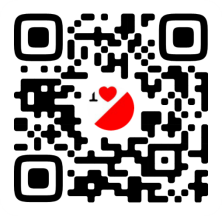 3. Участники соревнований	В соревнованиях принимают участие команды школ, «СДЮТур Э» и спортивных организаций МО г. Новотроицк, а так же команды и других спортивных организаций в возрастных группах:МЖ10 – 2009-и младше;МЖ12 – 2007-2008 год рождения;МЖ14 – 2005-2006 год рождения;МЖ16 – 2003-2004 год рождения;МЖ18 – 2001-2002 год рождения;МЖБ (присвоение разрядов) – 2000 г.р. и старше;МЖ ОВЗ.4. Руководство и судейство соревнований	Организаторами соревнований является управление образования МО г. Новотроицк. Проводящая организация - МАУДО СДЮТур Э, непосредственное проведение соревнований осуществляет судейская коллегия в составе: главный судья П.В. Козлов СС1К;заместитель главного судьи по СТО Д.И. Воробьев СС1К;главный секретарь А.В. Бондаренко СС2К; главный хронометрист Г.О. Микитбаевастарший судья на старте Е.В. Махова.5. Порядок стартов и подведение результатов	Порядок старта согласно стартовому протоколу, составленному на основании предварительных заявок поданных в электронном виде. Информация по порядку старта будет доведена до участников в дополнительной информации.	Личные места определяются по времени прохождения дистанции. Командные - по сумме лучших результатов (1 девушки+1 юноши) в каждой возрастной группе.6. Награждение	Победители и призеры в личном зачете, команды в каждой возрастной группе награждаются грамотами и дипломами.7. Заявки	Предварительные заявки на участие в соревнованиях подаются на сайте: http://orgeo.ru/event/11006 до 22:00 07.11.2019 (по всем вопросам обращаться к Козлову Павлу Владимировичу в «Viber» по телефону - 89619166782, электронная почта: p.v.kozlov@yandex.ru). 	Письменные заявки, заверенные врачом и справки, сдать секретарю судейской коллегии за 30 минут до начала стартов.Согласовано:                Председателькомитета по физической           культуре,  спорту  администрации  МО г. Новотроицк______________С.Н. ШапиловСогласовано:                Начальник управления образования администрации МО г. Новотроицк          __________Т.П. Карева  Утверждаю:Директора МАУДО СДЮТурЭг. Новотроицк__________Е.В. Махова 